ОТКРЫТЫЕ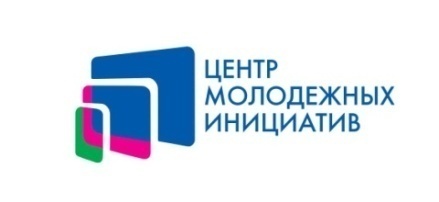 ВАКАНСИИПромоутерг/р свободное расписаниеПромоутерг/р свободное расписаниеПромоутерг/р свободное расписаниеПромоутерг/р свободное расписаниеПромоутерг/р свободное расписаниеПромоутерг/р свободное расписаниеПромоутерг/р свободное расписаниез/п от 120 руб./часПомощник продавца-консультантаг/р обсуждается на собеседованииПомощник продавца-консультантаг/р обсуждается на собеседованииПомощник продавца-консультантаг/р обсуждается на собеседованииПомощник продавца-консультантаг/р обсуждается на собеседованииПомощник продавца-консультантаг/р обсуждается на собеседованииПомощник продавца-консультантаг/р обсуждается на собеседованииПомощник продавца-консультантаг/р обсуждается на собеседованииз/п от 110 руб./часПродавецпродажа сим-карт, презентациятарифных планов.(связь и  телекоммуникации)г/р свободное расписаниеПродавецпродажа сим-карт, презентациятарифных планов.(связь и  телекоммуникации)г/р свободное расписаниеПродавецпродажа сим-карт, презентациятарифных планов.(связь и  телекоммуникации)г/р свободное расписаниеПродавецпродажа сим-карт, презентациятарифных планов.(связь и  телекоммуникации)г/р свободное расписаниеПродавецпродажа сим-карт, презентациятарифных планов.(связь и  телекоммуникации)г/р свободное расписаниеПродавецпродажа сим-карт, презентациятарифных планов.(связь и  телекоммуникации)г/р свободное расписаниеПродавецпродажа сим-карт, презентациятарифных планов.(связь и  телекоммуникации)г/р свободное расписаниез/п обсуждается на собеседовании Официантг/р сменныйОфициантг/р сменныйОфициантг/р сменныйОфициантг/р сменныйОфициантг/р сменныйОфициантг/р сменныйОфициантг/р сменныйз/п от 25000 руб.Поварг/р сменный, 3/3Поварг/р сменный, 3/3Поварг/р сменный, 3/3Поварг/р сменный, 3/3Поварг/р сменный, 3/3Поварг/р сменный, 3/3Поварг/р сменный, 3/3з/п от 25000 руб.Повар г/р неполный рабочий деньПовар г/р неполный рабочий деньПовар г/р неполный рабочий деньПовар г/р неполный рабочий деньПовар г/р неполный рабочий деньПовар г/р неполный рабочий деньПовар г/р неполный рабочий деньз/п от 117 руб./часАниматор/ инструкторпроведение игр с детьми в игровой зоне по заранее прописанному сценариюг/р сменныйАниматор/ инструкторпроведение игр с детьми в игровой зоне по заранее прописанному сценариюг/р сменныйАниматор/ инструкторпроведение игр с детьми в игровой зоне по заранее прописанному сценариюг/р сменныйАниматор/ инструкторпроведение игр с детьми в игровой зоне по заранее прописанному сценариюг/р сменныйАниматор/ инструкторпроведение игр с детьми в игровой зоне по заранее прописанному сценариюг/р сменныйАниматор/ инструкторпроведение игр с детьми в игровой зоне по заранее прописанному сценариюг/р сменныйАниматор/ инструкторпроведение игр с детьми в игровой зоне по заранее прописанному сценариюг/р сменный  з/п от 19540 руб.Вожатый (на море)г/р 2 смена: 23 июля – 12 августа3 смена 16 августа – 29 августапроживание, питание, обучениеВожатый (на море)г/р 2 смена: 23 июля – 12 августа3 смена 16 августа – 29 августапроживание, питание, обучениеВожатый (на море)г/р 2 смена: 23 июля – 12 августа3 смена 16 августа – 29 августапроживание, питание, обучениеВожатый (на море)г/р 2 смена: 23 июля – 12 августа3 смена 16 августа – 29 августапроживание, питание, обучениеВожатый (на море)г/р 2 смена: 23 июля – 12 августа3 смена 16 августа – 29 августапроживание, питание, обучениеВожатый (на море)г/р 2 смена: 23 июля – 12 августа3 смена 16 августа – 29 августапроживание, питание, обучениеВожатый (на море)г/р 2 смена: 23 июля – 12 августа3 смена 16 августа – 29 августапроживание, питание, обучение          з/п 15000 руб.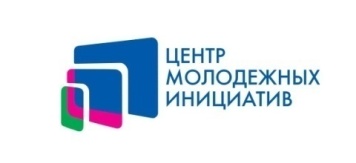 rabotakuban.info(на сайте вакансииобновляются еженедельно)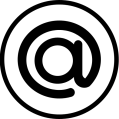 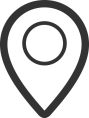 kmbt@mail.rukmbt@mail.rukmbt@mail.ru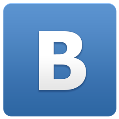 vk.com/rabotakuban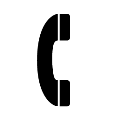 ул. Северная, д. 279, офис 3228 (861) 992-54-21ул. Северная, д. 279, офис 3228 (861) 992-54-21ул. Северная, д. 279, офис 3228 (861) 992-54-21